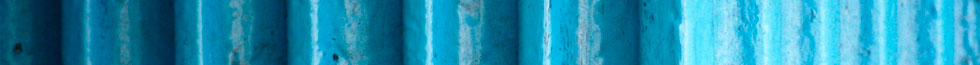 Treball de Fi de MàsterTítol:		Cognoms:							Nom:Titulació: Màster en Sostenibilitat / Màster en Ciència i Tecnologia de la Sostenibilitat (esborrar el que no procedeix)Director/a:Data de lectura:  